02/05/2023, 12:46BionexoRESULTADO – TOMADA DE PREÇONº202325EM36485HEMUO Instituto de Gestão e Humanização – IGH, entidade de direito privado e sem fins lucrativos,classificado como Organização Social, vem tornar público o resultado da Tomada de Preços, com afinalidade de adquirir bens, insumos e serviços para o HEMU - Hospital Estadual da Mulher, comendereço à Rua R-7, S/N, Setor Oeste, Goiânia, CEP: 74.125-090.Bionexo do Brasil LtdaRelatório emitido em 02/05/2023 12:45CompradorIGH - HEMU - Hospital Estadual da Mulher (11.858.570/0002-14)Rua R 7, esquina com Av. Perimetral s/n - Setor Oeste - GOIÂNIA, GO CEP: 74.530-020Relação de Itens (Confirmação)Pedido de Cotação : 281963665COTAÇÃO Nº 36485 - ACESSÓRIOS DE EQUIPAMENTOS - HEMU ABRIL/2023Frete PróprioObservações: *PAGAMENTO: Somente a prazo e por meio de depósito em conta PJ do fornecedor. *FRETE: Só serãoaceitas propostas com frete CIF e para entrega no endereço: RUA R7 C/ AV PERIMETRAL, SETOR OESTE, Goiânia/GOCEP: 74.125-120, dia e horário especificado. *CERTIDÕES: As Certidões Municipal, Estadual de Goiás, Federal, FGTS eTrabalhista devem estar regulares desde a data da emissão da proposta até a data do pagamento. *REGULAMENTO: Oprocesso de compras obedecerá ao Regulamento de Compras do IGH, prevalecendo este em relação a estes termosem caso de divergência.Tipo de Cotação: Cotação EmergencialFornecedor : Todos os FornecedoresData de Confirmação : TodasFaturamentoMínimoPrazo deEntregaValidade daPropostaCondições dePagamentoFornecedorFrete ObservaçõesAxmed Equip. Médicos HospitalaresLtda - EPPSÃO PAULO - SPVANESSA BORGES - (11)5642-03027 dias apósconfirmação12R$ 500,0000R$ 0,000016/04/202316/04/202330 ddl30 ddlCIFnullnullaxmed@terra.com.brMais informaçõesPM DOS REIS LTDAGOIÂNIA - GOPolyanna Marinho Dos Reis - (62) 99976-1 dias apósconfirmaçãoCIF5278DIRETOR@APARECIDAMED.COM.BRMais informaçõesProgramaçãode EntregaPreçoUnitário FábricaPreçoValorTotalProdutoCódigoFabricanteEmbalagem Fornecedor Comentário JustificativaRent(%) QuantidadeUsuárioDaniellyEvelynPereira DaCruzAxmedEquip.MédicosHospitalaresLtda - EPP;1 E 2 - NãoatingeTOMADA DUPLAPARA OXIGENIO, INDIVIDUALAXMEDCONEXAO Y P/OXIGENIOR$R$R$250,0000145293-null5 Peçafaturamento 50,0000 0,0000mínimo.18/04/202314:56VALVULAREGULADORA DEOXIGENIO -> PARAREDE CANALIZADADE OXIGENIOMEDICINAL COMVALVULAREGULADORAPRESSAO MAXIMADE ENTRADA DENO MINIMO 20KGF/CM2 PRESSAODE SAIDADaniellyEvelynPereira DaCruzVALVULAAxmedEquip.MédicosHospitalaresLtda - EPPREGULADA DE 0 AREGULADORAPARA REDE DE INDIVIDUALOXIGENIO,10 KGF/CM2 CORPOEM LATAO POLIDOE CROMADOR$R$R$625,0000316375-null-5 Unidade125,0000 0,0000AXMED18/04/2023CONFECCIONADAEM14:56CONFORMIDADECOM AS NORMASABNT VIGENTESINCLUSIVECONEXOES DEENTRADA E SAIDA.MANOMETRO COMESCALA EM KPA EKGF/CM2. PRECISODE FACIL LEITURA.-UNIDADEhttps://bionexo.bionexo.com/jsp/RelatPDC/relat_adjudica.jsp1/3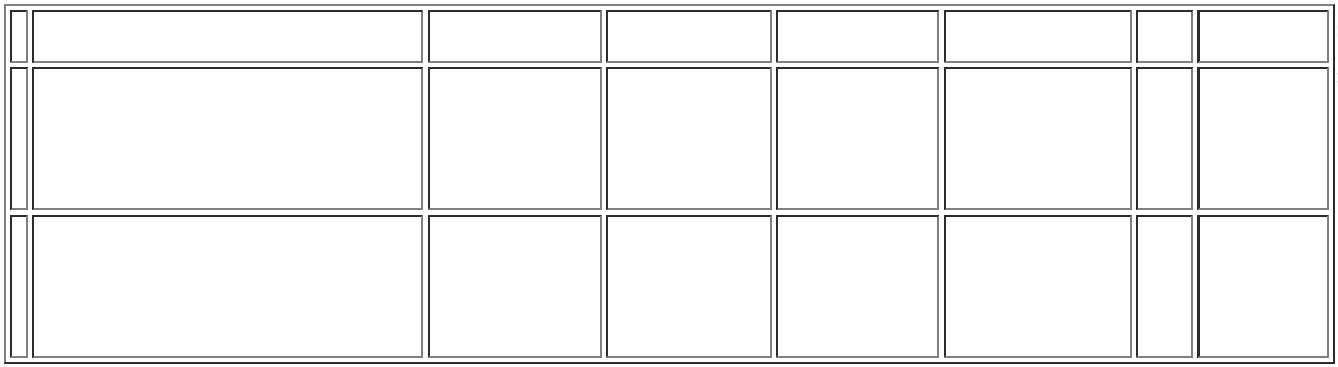 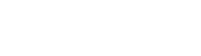 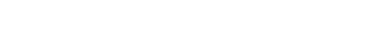 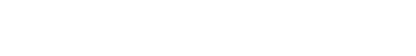 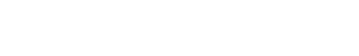 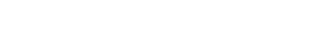 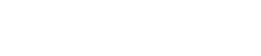 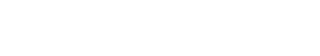 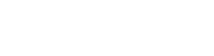 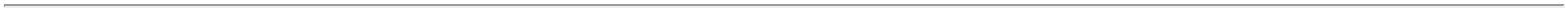 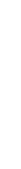 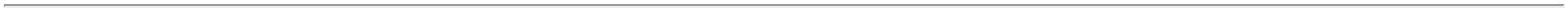 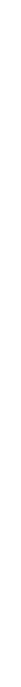 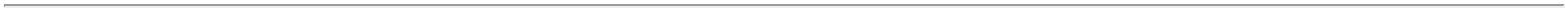 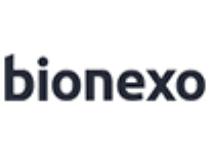 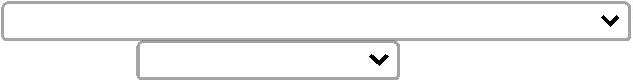 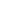 02/05/2023, 12:46BionexoVALVULAREGULADORA DEPRESSAO P/CILINDRO DEOXIGENIO -VALVULAREGULADORA DEPRESSAO PARACILINDRO DEOXIGÊNIO COM UMMANOMETRO EUMA SAIDA,PRESSÃO DEENTRADA: MAXIMODE 200KGF/CM2(BAR),ESCALA DEPRESSÃOVALVULAESTABILIZADORADE PRESSAOPARA CILINDROCOM 01 SAIDAPARA OXIGENIO,AXMEDDaniellyEvelynPereira DaCruzAxmedEquip.MédicosHospitalaresLtda - EPPMANOMETRO: 0 AR$R$R$427977-INDnull-5 Unidade315 KGF/CM2 (BAR)CONEXÃO DE200,0000 0,00001.000,000018/04/202314:56ENTRADA / SAIDA:NORMA ABNT,PRESSÃO DESAIDA: 3,5 + 0,3KGF/CM2 (BAR)CALIBRADO,MATERIALUTILIZADO: LATÃOCROMADO;VALVULADE ALIVIO :7,0 +0,3 KGF / CM2(BAR) - GARANTIACONTRA DEFEITOSDE FABRICAÇÃOPOR UM PERIODODE 12 MESES.TotalParcial:R$15.01.875,0000Total de Itens da Cotação: 6Total de Itens Impressos: 3Programaçãode EntregaPreçoUnitário FábricaPreçoValorTotalProdutoCódigoFabricanteEmbalagem Fornecedor Comentário JustificativaRent(%) QuantidadeUsuárioDaniellyEvelynPereira DaCruzESTETOSCOPIOCLINICONEONATAL -PREMIUMESTETOSCOPIOCLINICO NEONATAL 37954PM DOSREIS LTDAR$R$R$584,70002-UNDnull-30 Unidade19,4900 0,0000-UNIDADE18/04/202314:56VALVULAREGULADORA DEPRESSAO PARA ARCOMPS/FLUXOMETRO -ESCALA DEPRESSÃO DOMANÔMETRO: 0 A31,5 MPA (0 ADaniellyEvelynPereira DaCruzVALVULAREGULADORA DEPRESSAO PARAAR COMP -PM DOSREIS LTDAR$R$R$546197-UNDnull-5 Unidade204,0000 0,00001.020,0000315KGF/CM2)CONEXÃO PADRÃOABNT NBR 11725 EHAOXI18/04/202314:5611906 MATERIALLATÃO CROMADOCOM PEÇASINJETADAS EMNYLON.6VÁLVULAREGULADORA DEPRESSÃO PARACILINDROS43456-VALVULAUNDPM DOSREIS LTDAnull-R$R$5 UnidadeR$744,0000DaniellyEvelynPereira DaCruzREGULADORA DEPRESSAO PARACILINDROS148,8000 0,0000OXIGÊNIO S/FLUXOM ->REGISTRO NOMINISTERIO DASAUDE; VALVULAREDUTORA EOXIGENIO S/FLUXOM - HAOXI18/04/202314:56PRESSÃO SEMFLUXOMETRO P/CILIDRO O2;CONSTRUIDA EMMETAL CROMADA,ROSCA DEENTRADAUNIVERSAL,MANOMETRO DEALTA PRESSÃOCOM ESCALA DE 0A 315 KGF/CM²;CARCAÇA P/ELEMENTOFILTRANTE DE 5MICRAS, CORPO EMMATERIALTRANSPARENTE;ROSCA DEENTRADA E SAÍDAhttps://bionexo.bionexo.com/jsp/RelatPDC/relat_adjudica.jsp2/3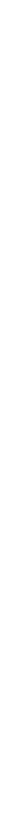 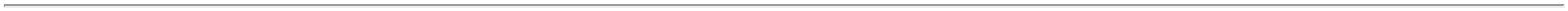 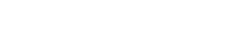 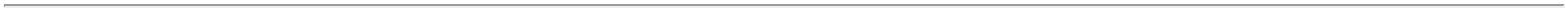 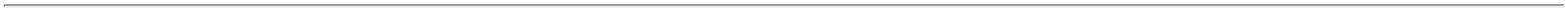 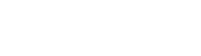 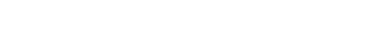 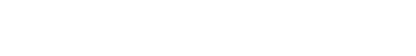 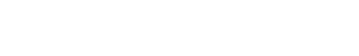 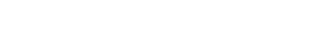 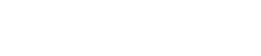 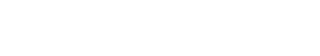 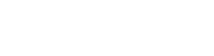 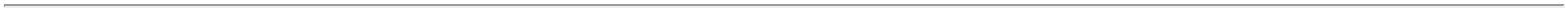 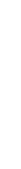 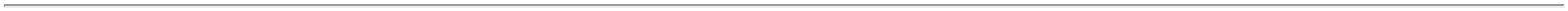 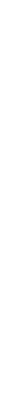 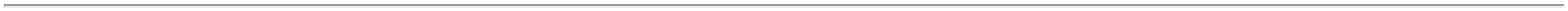 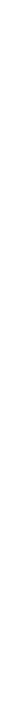 02/05/2023, 12:46BionexoDE ¹/² POL,ALTURA 9 7/8 POL.TotalParcial:R$450.05.02.348,7000Total de Itens da Cotação: 6Total de Itens Impressos: 3TotalGeral:R$4.223,7000Clique aqui para geração de relatório completo com quebra de páginahttps://bionexo.bionexo.com/jsp/RelatPDC/relat_adjudica.jsp3/3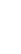 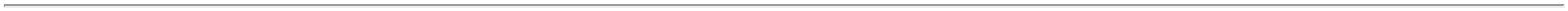 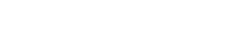 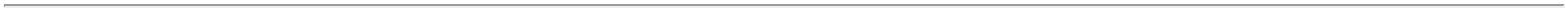 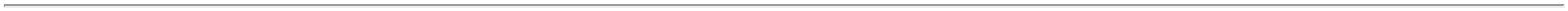 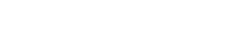 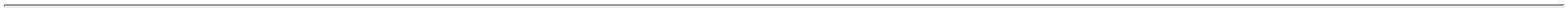 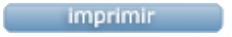 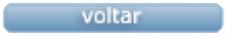 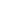 